              В последнее воскресенье уходящего  года,  25 декабря  в     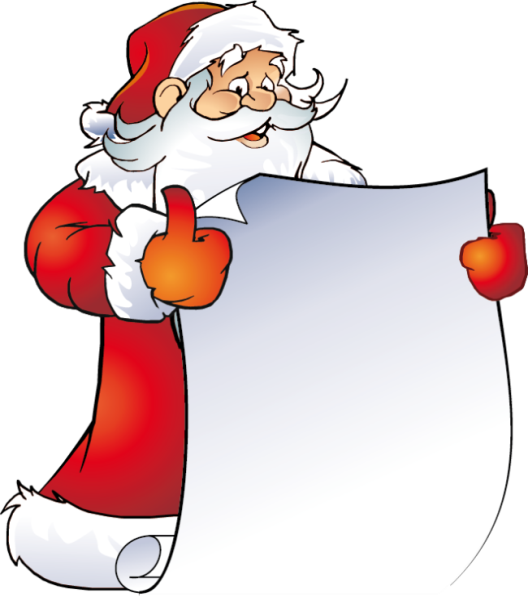 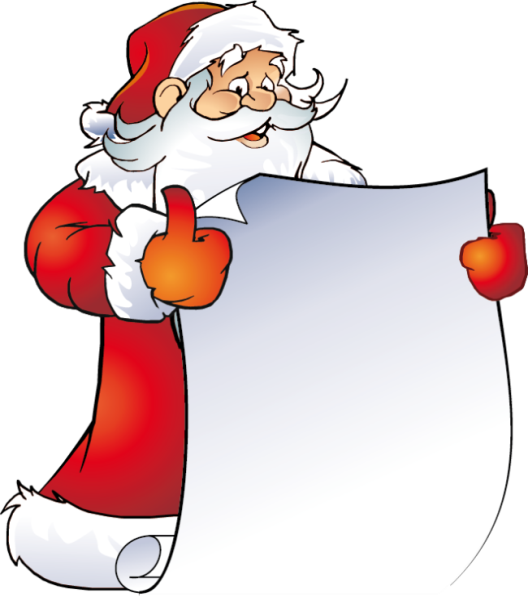               МБУДО «Ермаковский центр дополнительного образования» разместилась самая настоящая РЕЗИДЕНЦИЯ Деда Мороза.     В резиденцию прибывали все победители конкурсов «Знакомая незнакомка», «Столовая для пернатых!», «Чудо игрушка», «Зимняя сказка двора» проходящих в рамках краевой акции «Зимняя планета детства» а также победители ФОТОконкурсов «Малая Родина в объективе» и «Наш лес».      В нашей  резиденции всё было как в волшебной сказке, чудесные  ёлочки, необыкновенные кормушки, оригинальные игрушки, изготовленные руками детей и их родителей  которые были представлены на выставке.     Праздничная атмосфера царила во всем: новогодние украшения, сказочные наряды детей, пушистая красавица ёлка и веселое настроение.    Новогоднюю программу резиденции  открывал хореографический ансамбль «Карамель» на которой ребят ожидало театрализованное новогоднее представление. 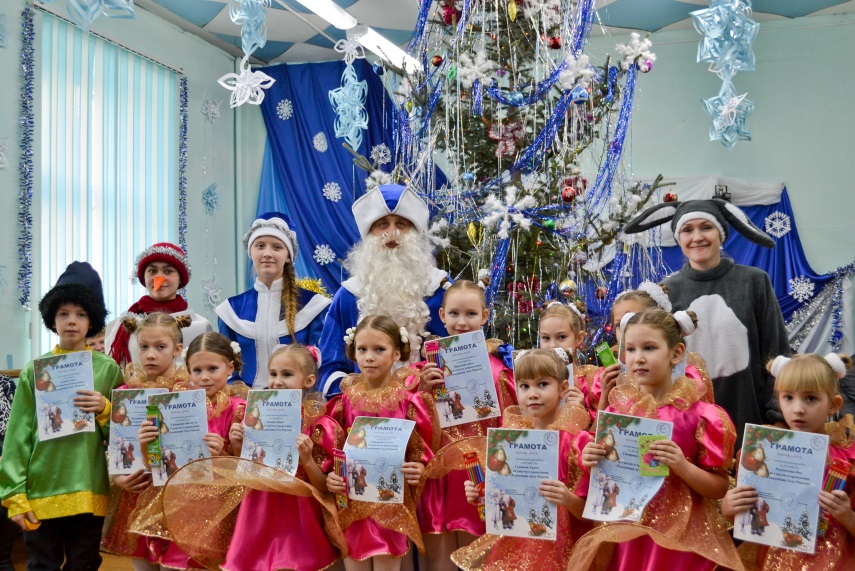 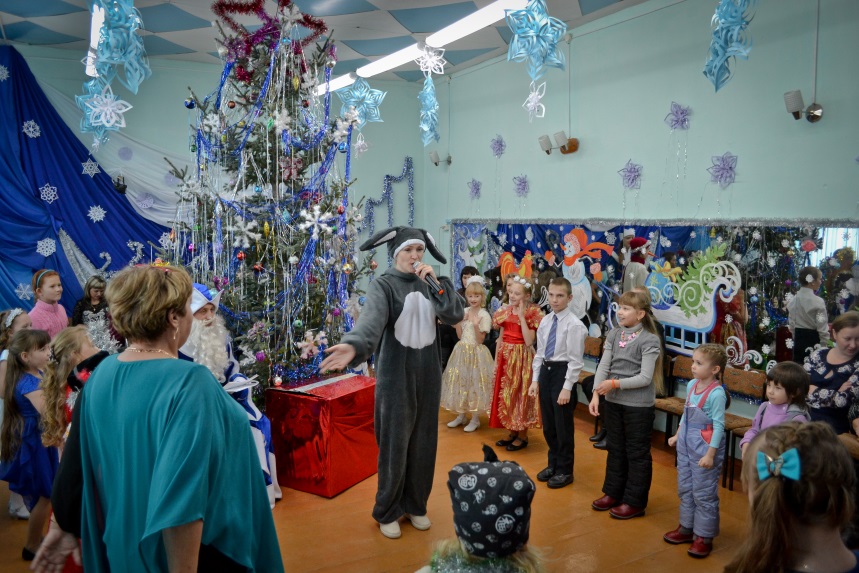 Главными героями, которого были  Деда Мороз, Снегурочка и их незаменимые помощники  очаровательный Снеговик и  Заяц весельчак.  Более 50 ребят со своими родителями и педагогами посетили   резиденцию, делегации прибывали  из  МБОУ «Большереченская СОШ», МБОУ Григорьевская СОШ, МБОУ Танзыбейская СОШ, МБДОУ «Ермаковский детский сад №4, МБОУ «Нижнесуэтукская СОШ», МБОУ Араданская ООШ, МБДОУ «Ермаковский детский сад №2, КГКУ «Ермаковский детский дом», КГБУ СО «Центр помощи семье и детям «Ермаковский» для получения своих долгожданных наград и призов.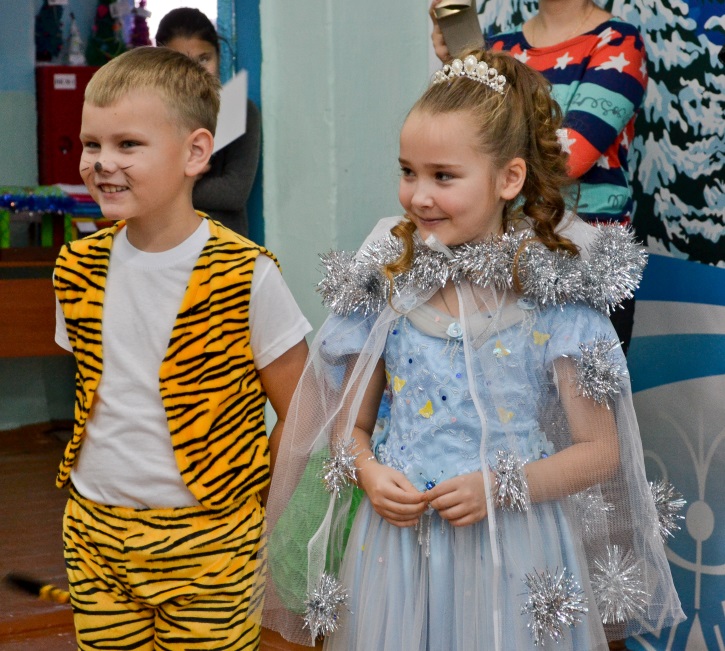     Ребята  с удовольствием проявляли свои таланты: танцевали, водили хороводы, играли и веселились. Никто не остался равнодушен. Но самым большим счастьем для детей было получение своих наград из рук Деда Мороза и Снегурочки.     В этот день ребята могли свободно  пообщаться, и   сфотографировался с Дедом Морозом, Снегурочкой и другими героями. Ведь ни для кого не секрет, что встреча с Дедом Морозом – всегда радостное и незабываемое событие для каждого ребенка, а Новый год - самый светлый, добрый, яркий и счастливый праздник в году. Есть в нем что-то волшебное, загадочное.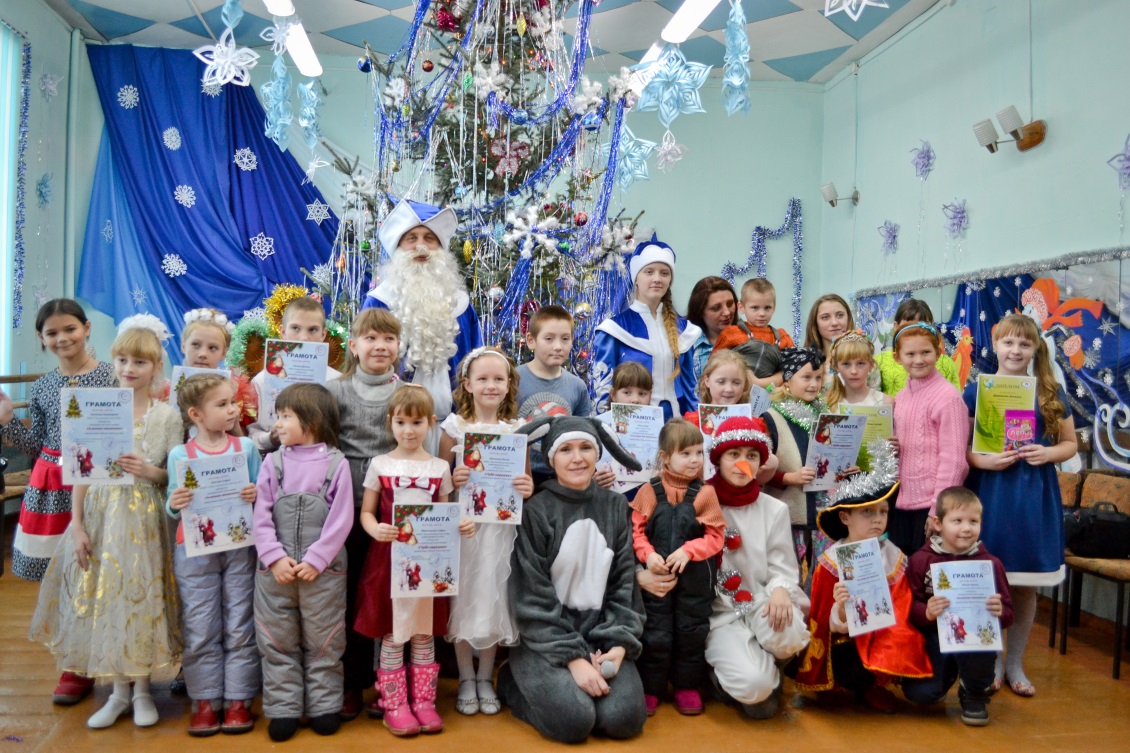 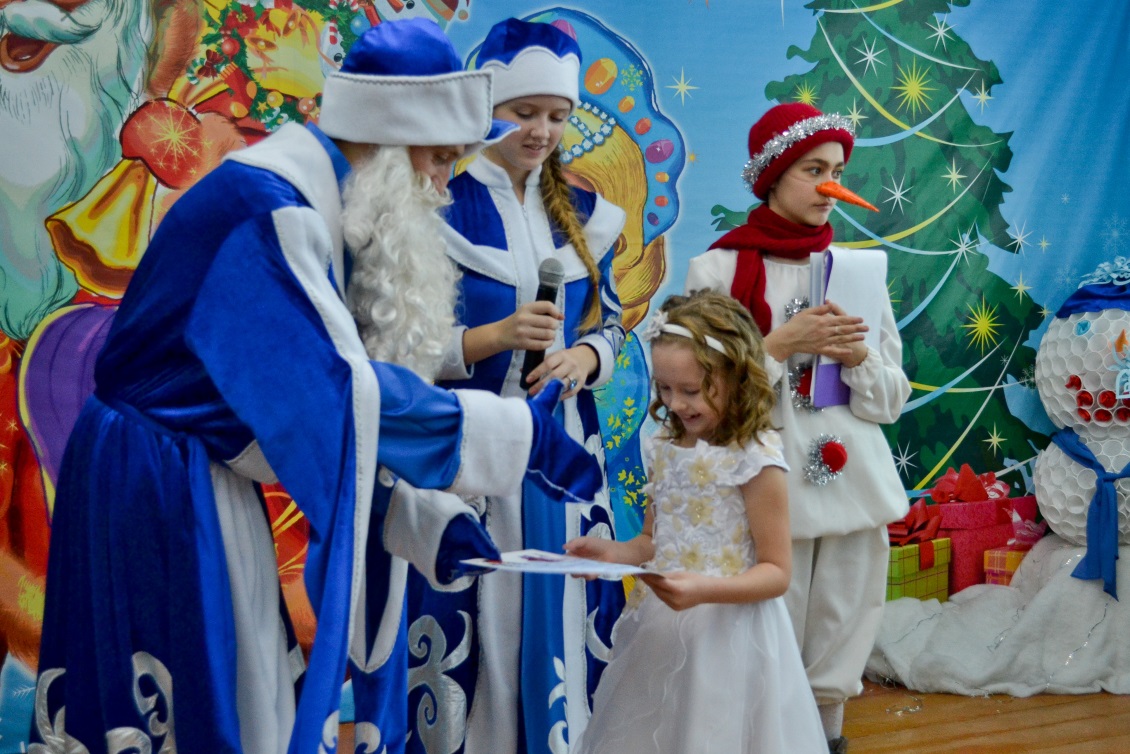     Сохраняя добрые традиции,  мы надеемся, что и в следующем году   Деду Мороз будет  награждать самых  талантливых и творческих ребят Ермаковского района, а их работы с каждым годом будут всё лучше и лучше! 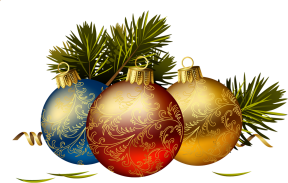 Татьяна Гонтовапедагог-организатор МБУДО «Ермаковский центр дополнительного образования» Фото Анастасии Ерашевой педагога дополнительного образования МБУДО «Ермаковский  центр дополнительного образования» 